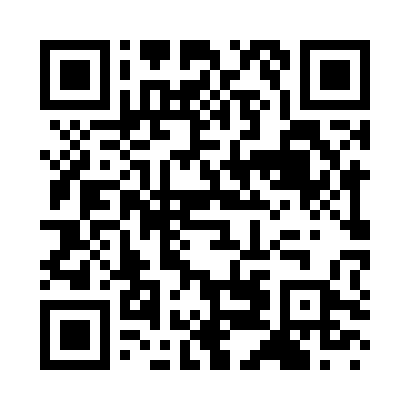 Ramadan times for Arola, ItalyMon 11 Mar 2024 - Wed 10 Apr 2024High Latitude Method: Angle Based RulePrayer Calculation Method: Muslim World LeagueAsar Calculation Method: HanafiPrayer times provided by https://www.salahtimes.comDateDayFajrSuhurSunriseDhuhrAsrIftarMaghribIsha11Mon5:075:076:4612:364:386:286:288:0112Tue5:055:056:4412:364:396:296:298:0213Wed5:035:036:4212:364:406:306:308:0414Thu5:015:016:4112:364:416:326:328:0515Fri4:594:596:3912:354:426:336:338:0716Sat4:574:576:3712:354:436:346:348:0817Sun4:554:556:3512:354:446:366:368:1018Mon4:534:536:3312:344:456:376:378:1119Tue4:514:516:3112:344:466:386:388:1320Wed4:494:496:2912:344:476:406:408:1421Thu4:474:476:2712:344:496:416:418:1622Fri4:444:446:2512:334:506:426:428:1723Sat4:424:426:2312:334:516:446:448:1924Sun4:404:406:2112:334:526:456:458:2025Mon4:384:386:1912:324:536:466:468:2226Tue4:364:366:1712:324:546:486:488:2327Wed4:344:346:1612:324:556:496:498:2528Thu4:314:316:1412:314:556:506:508:2629Fri4:294:296:1212:314:566:516:518:2830Sat4:274:276:1012:314:576:536:538:3031Sun5:255:257:081:315:587:547:549:311Mon5:225:227:061:305:597:557:559:332Tue5:205:207:041:306:007:577:579:343Wed5:185:187:021:306:017:587:589:364Thu5:165:167:001:296:027:597:599:385Fri5:135:136:581:296:038:018:019:396Sat5:115:116:571:296:048:028:029:417Sun5:095:096:551:296:058:038:039:438Mon5:075:076:531:286:068:058:059:449Tue5:045:046:511:286:078:068:069:4610Wed5:025:026:491:286:078:078:079:48